Préférences Recherche						fin examen 20/10/2017AnodinPrésenter optionsOption choisieGroupe KohaGras : nouveau paramètreAffichage des résultatsFonctionnalitésFormulaire de recherchePréférencesValeurdefaultSortField defaultSortOrderMontrée le 29/01/2018Trier par défaut dans l'interface professionnelle les résultats de recherche sur le champ 	 ,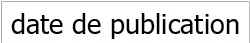 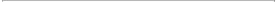 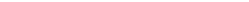 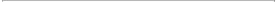 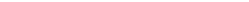 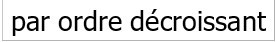 Valeur = date de publication par ordre décroissantdisplayFacetCount le compteur des facettes. La pertinence de ce compteur dépend pour beaucoup de la valeur de la préférence maxRecordsForFacets. S'applique à l'OPAC et à l'interface professionnelle.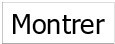 DisplayLibraryFacetsMontrer les facettes 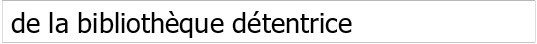 FacetLabelTruncationLengthTronquer la longueur des facettes à 	 caractères à l'OPAC et dans l'interface professionnelle.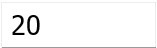 FacetMaxCountAfficher jusqu'à 	 facettes pour chaque catégorie.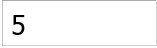 maxItemsInSearchResultsMontrer jusqu'à 	 exemplaires par notice bibliographique en résultat de recherche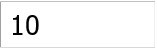 maxRecordsForFacetsConstruire les facettes sur la base des 	 premières notices bibliographiques du résultat d'une recherche.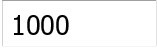 300 par défautMaxSearchResultsItemsPerRecordStatusCheckLQ depuis le 25/01/2018Pour les notices avec beaucoup d'exemplaires, vérifie seulement la disponibilité des premiers exemplaires.Les statuts de disponibilité peuvent s'afficher de façon inexacte dans des résultats de recherche si une notice a plus d'exemplaires que la limite fixée. Les statuts s'afficheront correctement dans la notice détaillée.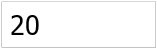 Laisser vide pour ne pas limiter.Proposition : laisser vide au lieu de 20 par défautLe 25/01/2018 : « 50 » à tester (observer les temps de réponse)numSearchResultsDans l'interface professionnelle, afficher 	 notices bibliographiques par page de résultat.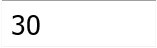 20 par défautOPACdefaultSortFieldOPACdefaultSortOrderMontrée le 29/01/2018A l'OPAC, par défaut, trier les résultats sur le champ 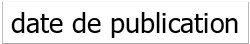 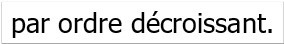 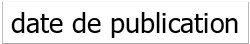 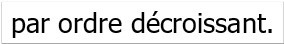 Valeur = date de publication par ordre décroissantOPACItemsResultsDisplay le site de l'exemplaire, la localisation et la cote dans les résultats de recherche à l'OPAC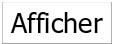 OPACnumSearchResultsA l'OPAC, afficher 	 notices bibliographique par page.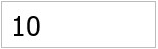 20 par défautValeur = 50SearchWithISBNVariationsl'historique de la recherche dans l'interface professionnelle. 	 sur toutes les variantes de l'ISBN. Noter que cette préférence n'a aucun effet si "UseQueryParser" est activé.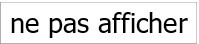 "UseQueryParser » est activé=la recherche lancée à partir de l’historique, prend en compte ou non les variants de l’ISBN ???   Cf. AggressiveMatchOnISBNProposition : Afficher oui, car aucune csq.UNIMARCAuthorsFacetsSeparatorUtiliser le texte suivant comme séparateur pour les facettes auteur en UNIMARC 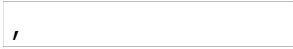 PréférencesValeurEnableSearchHistory l'historique de la recherche dans l'interface professionnelle.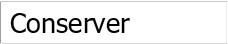 IncludeSeeFromInSearches les vedettes voir aussi (forme rejetée) dans les recherches bibliographiques. Veuillez noter : vous devrez réindexer votre base de données bibliographique lorsque vous changez cette préférence.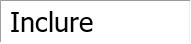 OpacGroupResults PazPar2 pour regrouper à l'OPAC les résultats semblables. Il faut que PazPar2 soit configuré et opérationnel.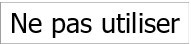 QueryAutoTruncateMontrée le 22/01/2018Exécuter les recherches avec troncature à droite (par exemple, Har retrouvera Harry et harpe) 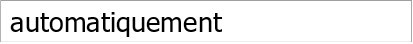 (Le caractère * serait utilisé comme ceci : Har* or *logging.)QueryFuzzyMontrée le 22/01/2018 la recherche floue. Les mots ayant une orthographe voisine de celle des mots de la requête seront pris en compte. (par exemple, une recherche sur hypothèse prendra aussi en compte hipothèse et hypotèse ; Nécessite Zebra).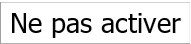 QueryStemmingMontrée le 22/01/2018 les mots de recherche. (Par exemple, une recherche sur ethnologie prendra aussi en compte ethnographie et ethnologue ; Nécessite Zebra).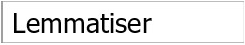 QueryWeightFields le classement des résultats par ordre de pertinence. Nécessite Zebra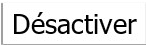 TraceCompleteSubfields le traçage des sujets à faire une recherche sur tous les sous-champs.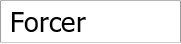 TraceSubjectSubdivisions les subdivisions dans les recherches générées par un clic sur le traçage des sujets.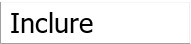 UseICU l'indexation Zebra ICU. Noter : ce paramétrage n'affecte pas l'indexation Zebra, ce doit seulement être utilisé pour dire à Koha que vous avez activé l'indexation ICU si vous l'avez vraiment fait, parce que Koha ne peut pas le savoir autrement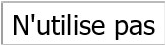 UseQueryParser d'utiliser le module QueryParser pour des requêtes d'analyse syntaxique. Merci de noter : autoriser ceci n'aura aucun impact si vous n'avez pas installé QueryParser, et tout continuera à fonctionner comme d'habitude.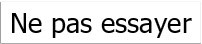 PréférencesValeurAdvancedSearchLanguagesMontrée le 22/01/2018Limiter les langues affichées dans les options de la recherche avancées aux codes 	 de la liste ISO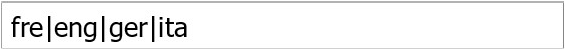 639-2 (valeurs séparées par une barre verticale ou une virgule). searching.pref#AdvancedSearchLanguages# Par exemple, pour limiter au français et à l'italien: fre|ita.AdvancedSearchTypesMontrée le 22/01/2018Afficher des onglets à l'OPAC et côté professionnel en recherche avancée pour limiter la recherche sur les champs (valeurs séparées par |). Les onglets apparaissent dans l'ordre listé.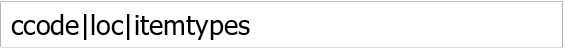 Valeurs acceptées: Types de document (itemtypes), Codes de collection (ccode) et Localisation (loc).expandedSearchOptionMontrée le 22/01/2018Par défaut, 	 "Plus d'options" dans la recherche avancée de l'OPAC et de l'interface professionnelle.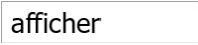 IntranetNumbersPreferPhrasePar défaut, 	 l'opérateur "phr" dans les recherches professionnelles sur la cote et les numéros normalisés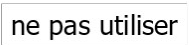 Progilone ne sait pas ce qu’est phrOPACNumbersPreferPhrasePar défaut, 	 l'opérateur"phr" dans les recherches à l'opac sur les cotes et les numéros normalisés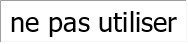 Progilone ne sait pas ce qu’est phr